AVIAN INFLUENZA RESTRICTION ZONE№ Outbreak of avian influenza virus type A1 of subtype H5 has been registered in the Mykolaivskyi district of Mykolaiv (Nikolayev) region. The coordinates of the outbreak: 1, Naberezhna str., Trykhaty village Mykolaivskyi district of Mykolaiv (Nikolayev) region (47°08'46.7"N 31°49'31.8"E). Zoning was applied, by the Decision of the State Emergency Antiepizootic  Commission (SEAC) of the Mykolaivskyi district State Administration dated 30.12.2020 No. 6 restrictions were imposed.The epizootic outbreak includes: Trykhaty village Mykolaivskyi district of Mykolaiv (Nikolayev) region.There are no commercial establishments for keeping and slaughtering of poultry in the territory of the epizootic outbreak.       The protection zone covers: territory around the epizootic outbreak site with radius of 3 km, including following localities: Pisky village of Nova Odesa district of  Mykolaiv (Nikolayev) region. There are no commercial establishments for keeping and slaughtering of poultry in the territory of protection zone.Surveillance zone includes the territory around the epizootic outbreak site with radius of 10 km, including following localities: Olshanske town, Sapetnia village, Ternuvate village, Novoyuriivka village, Trykhatske village, Novoselivka village, Novohryhorivka village, Krynychky village, Kamiana balka village, Kyriakivka village, Yasna zoria village, Petrovo-Solonykha village of Mykolaivskyi district of Mykolaiv (Nikolayev) region; Novopetrivske village, Sebyne village, Kostiantynivka village, Huryivka village of Nova Odesa district of  Mykolaiv (Nikolayev) region.There are commercial farms for keeping of poultry in the territory of surveillance zone PE “Shelest T.O.”.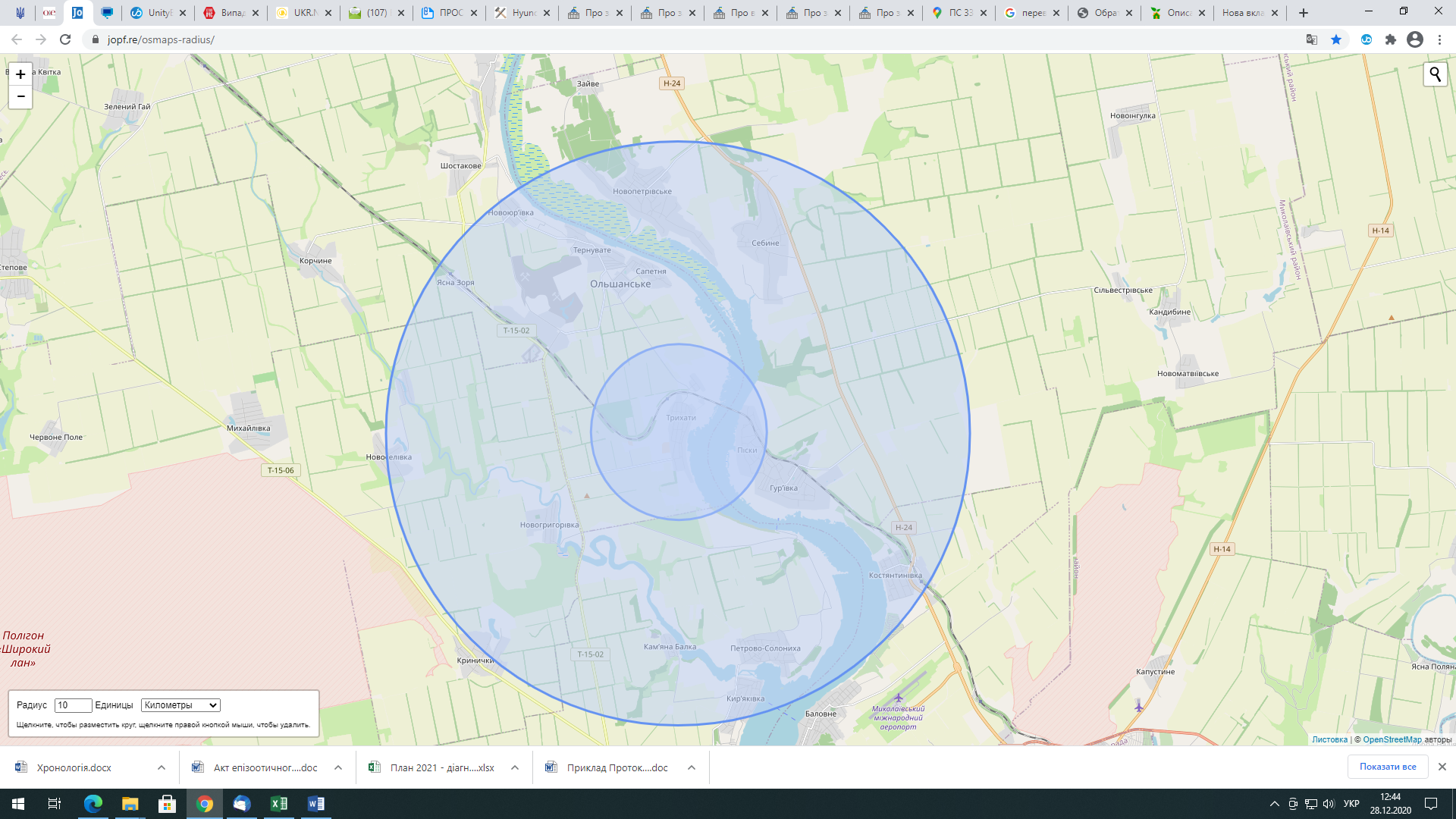 Restriction zone: 1414-291220.Reason: Avian Influenza1414-291220№Registration №Operating permit №Name, Type of activity, Type of animal, GPS coordinates1.---------------------№ Registration №Operating permit №Name, Type of activity, Type of animal, GPS coordinates1.---------------------№Registration №Operating permit №Name, Type of activity, Type оf animal, GPS coordinates1.14-14-13-PG14-14-14-PD---------PE “Shelest T.O.”, keeping and breeding, geese, ducks47°04'13.6"N 31°50'32.9"E